Lesson 1: Health ScienceAko:  Learn about science this yearLearn about whakapapa (Health Science taster lesson)Hua:Know the structure of the yearUnderstand the idea of whakapapa Complete whakapapa chartExtract DNAYr 10 Science…. Going modularWe have 4 modules for you to chose from…. You will do do 2Tātai Arorangi EngineeringHealth sciencePlanet Earth and its historyWhakapapa…. Not just my ancestors….a collection of: stories, lives, experiences, mahi, deeds, mahi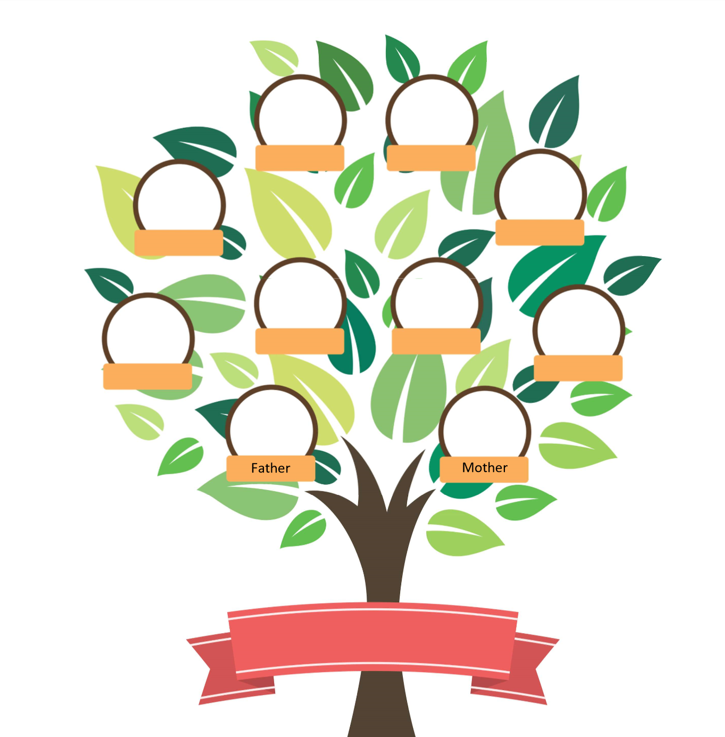 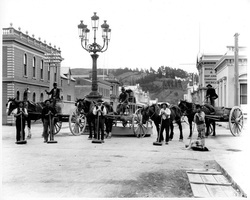 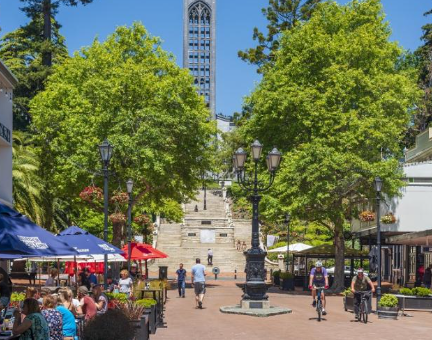 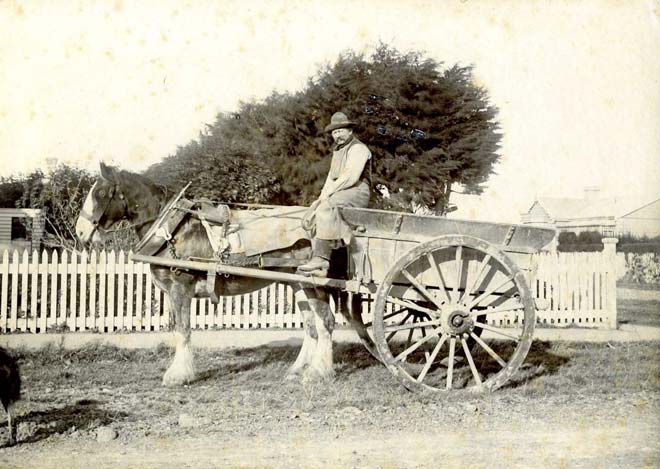 Lesson 2: Earth ScienceAko:  Learn about thinking with evidenceHua:Figure out what we ‘know’ about the Earth Use evidence to figure out what is in the cannistersMake a ‘fossil’What do we already know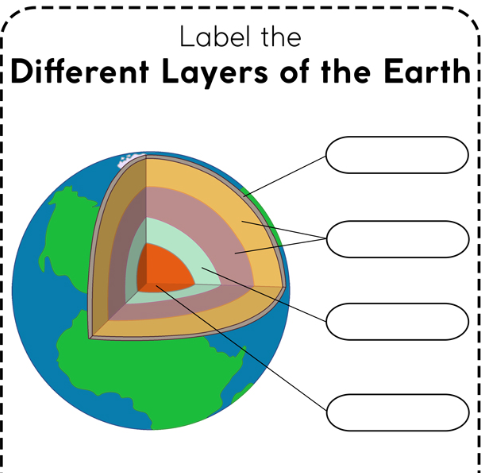 Are we correct?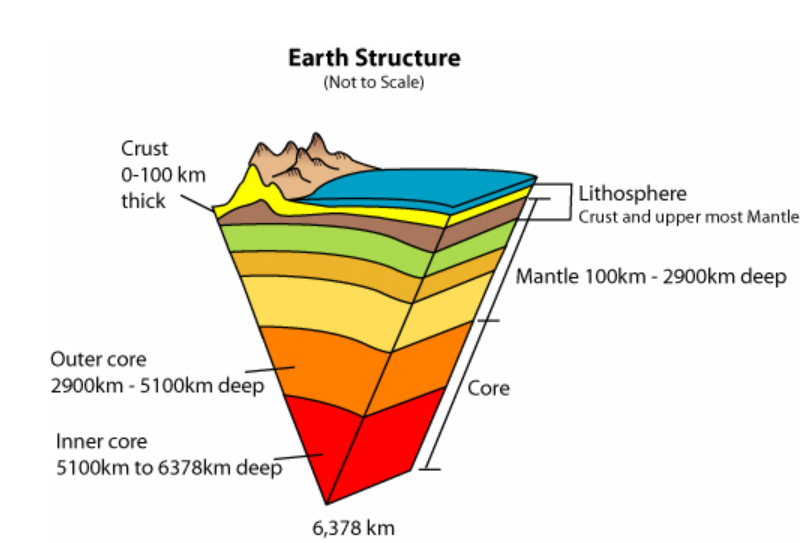 How do we know…..https://en.wikipedia.org/wiki/Kola_Superdeep_Borehole 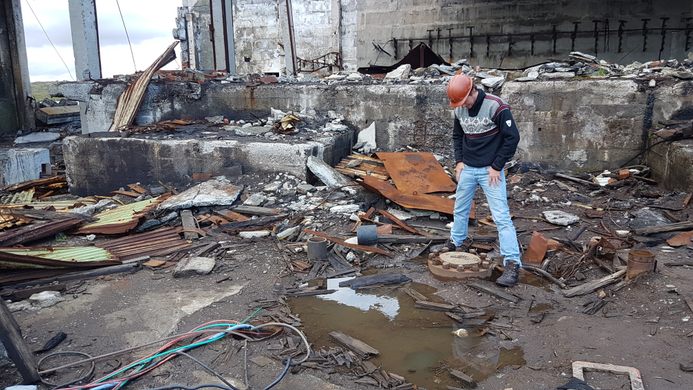 Kola got 12 000 m deep……Earth:  surface to centre is about 6000 km (use 1 km = 1 mm) lets see how deep the drill went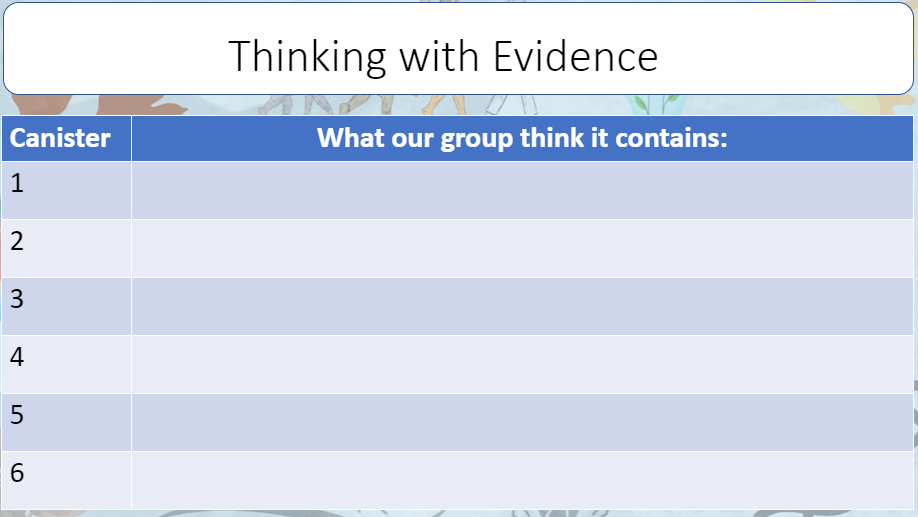 Engineering